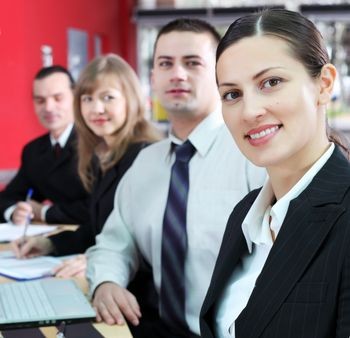 Empresa o Logo:Título de la Plaza/Internado/COOP:Descripción o Requisitos de la Plaza/Internado/COOP: (Promedio mínimo, destrezas, cursos específicos, conocimientos,  experiencia mínima requerida, si aplica, u otros)Fecha de la Oportunidad (Día/Mes/Año): Fecha Límite para Solicitar:Tipo:______ Tiempo Parcial			______ Tiempo CompletoCompensación:______ Con paga		______ Estipendio		______ Sin paga	* Salario: _________________________Área de Estudios:Localización:Persona Contacto y Posición: Correo Electrónico de Persona Contacto:Correo Electrónico a enviar resume o URL de solicitud:Teléfono:Fecha de Publicación:Favor de incluir en su correo “Referido por Programa ENLACE UPR-RRRP”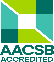 